P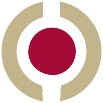 Putnam Consulting GroupConfident Giving • Dramatic ReturnKris Putnam-Walkerly, MSW:  Biographical SketchFor over 20 years, top global philanthropies have requested Kris Putnam-Walkerly’s help to transform their giving and catapult their impact. As a philanthropy expert, advisor and award-winning author, she’s helped over 70 foundations and philanthropists strategically allocate and assess over $450 million in grants and gifts. Kris’s clients include the Robert Wood Johnson Foundation, David and Lucile Packard Foundation, Winthrop Rockefeller Foundation, Annie E. Casey Foundation, Charles and Helen Schwab Foundation, Walton Family Foundations, Avery Dennison, and Fujitsu, among dozens of others. A thought leader in transformational giving, Kris was named one of America’s Top 25 Philanthropy Speakers for the past two years. She is the author of the award-winning book Confident Giving: Sage Advice for Funders; a Forbes.com contributor on philanthropy; a global content partner to Alliance Magazine; the US philanthropy expert to the leading Dutch philanthropy media outlet De Dikke Blauwe. Kris is also a frequent contributor in the publications of leading philanthropy organizations, including the National Center on Family Philanthropy, Exponent Philanthropy, Southeastern Council on Foundations, Foundation Center, PEAK Grantmaking, and Giving Northern Ireland. Kris also provides expert commentary about philanthropy in the Wall Street Journal, Washington Post, Entepreneur.com, and other media. She co-edited The Foundation Review’s themed journal on philanthropy consulting.In 2017 Kris was inducted into the Million Dollar Consulting Hall of Fame, one of only 75 consultants world-wide who are recognized for outstanding accomplishments and are regarded by their peers as global leaders in consulting.Prior to forming Putnam Consulting Group, Inc., she was a grantmaker at the David and Lucile Packard Foundation and an evaluator at the highly esteemed Stanford University School of Medicine. Kris holds a master’s degree in social work from San Francisco State University and a bachelor’s degree from Indiana University. She and her husband have five children, and reside near Cleveland, Ohio.Contact Kris at kris@putnam-consulting.com, by calling + 1-800-598-2102 , or skype: krisputnam. Learn more at putnam-consulting.com.“Kris provided a roadmap that allowed us to identify new funding opportunities and invest in them with great confidence.” – Jane Issacs Lowe, Robert Wood Johnson Foundation800.598.2102HEADQUARTERS30628 Detroit Road, No. 222Westlake, OH 44145putnam-consulting.com        WEST COAST OFFICEOne Embarcadero Center, Suite 500 San Francisco, CA 94111